Dobrý den, děkuji za příjemnou zprávu. V příloze vám posílám potvrzení objednávky. Čtečky máme v požadovaném množství aktuálně skladem v Praze. Zboží vám dovezeme zítra, tj. ve středu 9.10.2019, v dopoledních hodinách. S přáním hezkého dne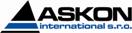 ASKON INTERNATIONAL s.r.o.Hošťálkova 632/41, 169 00 Praha 6 – Břevnov, Czech RepublicIČ: 45270023, DIČ (VAT Number): CZ45270023tel.: +420 222 742 475, mobile: +420 602 291 858http://www.askon.cz, mail: @askon.czwww.facebook.com/AskonIntOd: <@mzv.cz> 
Odesláno: 8. října 2019 12:42
Komu: <@askon.cz>
Předmět: tržiště NEN - obj-098Dobrý den 
  
vyhráli jste výběrové řízení na tržišti NEN, OB7119- 098 (N006/19/V00025688),čtečky karet Omnikey 
 
Prosím dodat co nejdříve. Fakturu a dodací list můžete poslat  emailem.
Faktura se splatností 21 dní. Částka na faktuře musí být shodná s částkou vysoutěženou. Prosím nezaokrouhlovat. 
Na fakturu uvádějte č. objednávky - OB7119-xxx. Do adresy  uveďte kontaktní osobu -  .
Děkuji. 

MZV ČR
